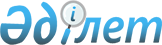 О единовременных выплатах родителям, усыновителям, опекунам погибших, умерших военнослужащихУказ Президента Республики Казахстан от 13 декабря 1999 года N 284

      В Год единства и преемственности поколений , в целях социальной поддержки граждан Республики Казахстан постановляю: 



      1. Произвести единовременные выплаты родителям, усыновителям, опекунам погибших, умерших военнослужащих, не получившим в период с 3 сентября 1945 года по 20 января 1993 года установленные законодательством о социальной защите военнослужащих страховые суммы. 



      Вышеуказанные выплаты производить родителям, усыновителям, опекунам военнослужащих: 

      погибших, умерших в период прохождения военной службы по призыву или после увольнения вследствие ранения, контузии, увечья, заболевания, полученных при прохождении военной службы (за исключением, когда смерть наступила в результате их противоправных действий), в размере 87750 тенге; 

      погибших, умерших в период боевых действий (за исключением, когда смерть наступила в результате их противоправных действий), в размере 117000 тенге. <*> 

     Сноска. В пункт 1 внесены изменения - Указом Президента РК от 16 мая 2005 г. N 1572 . 



      2. Установить, что: 

      1) в случае гибели, смерти двух или более военнослужащих из одной семьи единовременные выплаты производятся за каждого военнослужащего; 

      2) единовременные выплаты, не выплаченные в связи со смертью родителей, усыновителей, опекунов погибших, умерших военнослужащих, не наследуются. 



      3. Правительству Республики Казахстан: 

      1) утвердить Правила осуществления единовременных выплат родителям, усыновителям, опекунам погибших, умерших военнослужащих; 

      2) предусмотренные настоящим Указом единовременные выплаты осуществить за счет средств республиканского бюджета. 

      4. Настоящий Указ вступает в силу со дня подписания.      Президент 

Республики Казахстан 
					© 2012. РГП на ПХВ «Институт законодательства и правовой информации Республики Казахстан» Министерства юстиции Республики Казахстан
				